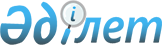 Об установлении квоты рабочих мест для лиц состоящих на учете службы пробации уголовно-исполнительной инспекции, а также лиц, освобожденных из мест лишения свободыПостановление акимата Енбекшиказахского района Алматинской области от 29 декабря 2011 года N 1136. Зарегистрировано Управлением юстиции Енбекшиказахского района Департамента юстиции Алматинской области 17 января 2012 года N 2-8-191      Сноска. Заголовок изменениями, внесенными постановлением акимата Енбекшиказахского района Алматинской области от 07.02.2013 N 82 (вводится в действие по истечении десяти календарных дней после дня его первого официального опубликования).      Примечание РЦПИ:

      В тексте сохранена авторская орфография и пунктуация.

      В соответствии с подпунктом 14) пункта 1 статьи 31 Закона Республики Казахстан от 23 января 2001 года "О местном государственном управлении и самоуправлении в Республике Казахстан" и подпунктом 5-5) статьи 7 Закона Республики Казахстан от 23 января 2001 года "О занятости населения" акимат района ПОСТАНОВЛЯЕТ:



      1. Установить квоту рабочих мест для лиц состоящих на учете службы пробации уголовно-исполнительной инспекции, а также лиц, освобожденных из мест лишения свободы в размере пяти процентов от общей численности рабочих мест в организациях и предприятиях Енбекшиказахского района, независимо от форм собственности.

      Сноска. Пункт 1 изменениями, внесенными постановлением акимата Енбекшиказахского района Алматинской области от 07.02.2013 N 82 (вводится в действие по истечении десяти календарных дней после дня его первого официального опубликования).



      2. Контроль за исполнением настоящего постановления возложить на курирующего (вопросы социальной сферы) заместителя акима района.



      3. Настоящее постановление вступает в силу с момента государственной регистрации в органах юстиции и вводится в действие по истечении десяти календарных дней после дня его первого официального опубликования.      Аким района                                А. Тойбаев
					© 2012. РГП на ПХВ «Институт законодательства и правовой информации Республики Казахстан» Министерства юстиции Республики Казахстан
				